Angaben zum Betrieb oder zur Bildungsstätte Firma / Filiale: 			Abteilung: 		Adresse: 		PLZ / Ort:		Angaben zur Chemikalien-AnsprechpersonName: 			Vorname:		Funktion: 	E-Mail:			Telefon:		Falls abweichend von der obigen Adresse: Firma / Filiale: 			Abteilung:		Adresse: 		PLZ / Ort:		BemerkungenRichtigkeit der Angaben Name: 			Funktion: 		Datum:			Unterschrift: 		Aufgaben der Chemikalien-Ansprechperson Die Chemikalien-Ansprechperson dient den zuständigen Vollzugsbehörden als Kontaktperson in einem Betrieb oder in einer Bildungsstätte. Sie muss gewährleisten, dass die Weisungen der zuständigen Vollzugsbehörden den verantwortlichen Stellen ihres Betriebes oder ihrer Bildungsstätte zugeleitet werden;die zuständigen Vollzugsbehörden alle Auskünfte erhalten, die zum Vollzug der Chemikaliengesetzgebung benötigt werden.Die Ansprechperson muss Kenntnisse über den Umgang mit Stoffen und Zubereitungen im Betrieb oder in der Bildungsstätte besitzen. Insbesondere muss sie die dem Betrieb oder der Bildungsstätte daraus erwachsenden Pflichten gemäss der Chemikaliengesetzgebung kennen. Ausserdem soll sie Auskunft erteilen können, welche Personen im Betrieb oder in der Bildungsstätte für diese Pflichten zuständig sind und wer Inhaberin von allenfalls notwendigen Fachbewilligungen oder Sachkenntnisausweisen ist. RechtsgrundlagenChemikalienverordnung (SR 813.11), ChemV, Artikel 59 Verordnung des EDI über die Chemikalien-Ansprechperson (SR 813.113.11) Fristen Neumeldung, Mutation oder Einstellung der Tätigkeit sind jeweils innert 30 Tagen dem Kantonalen Laboratorium Bern mitzuteilen. Anhang 5 ChemV -  Stoffe und Zubereitungen der Gruppe 1 und 2 Gruppe 1Gruppe 2Mitteilungsformular für Chemikalien-Ansprechperson Anlass zur MitteilungAnlass zur MitteilungAnlass zur Mitteilung Aufnahme der Tätigkeit Aufnahme der Tätigkeit Aufnahme der Tätigkeit Aufnahme der Tätigkeit Einstellung der Tätigkeit Mutation MutationGrund für die Mitteilungspflicht	                              Grund für die Mitteilungspflicht	                              Grund für die Mitteilungspflicht	                              Grund für die Mitteilungspflicht	                              Grund für die Mitteilungspflicht	                              Grund für die Mitteilungspflicht	                              MerkblattHersteller oder Importeur mit Erstellungspflicht von SicherheitsdatenblätternHersteller oder Importeur mit Erstellungspflicht von SicherheitsdatenblätternHersteller oder Importeur mit Erstellungspflicht von SicherheitsdatenblätternHersteller oder Importeur mit Erstellungspflicht von SicherheitsdatenblätternHersteller oder Importeur mit Erstellungspflicht von SicherheitsdatenblätternA01 / C02Abgabe von Chemikalien (mit Sachkenntnispflicht) an private Verwenderinnen (breite Öffentlichkeit, Publikum), d.h. folgender Produkte- Chemikalien der Gruppe 22 (siehe Seite 3)- Produkte für die Selbstverteidigung (Pfeffersprays)Abgabe von Chemikalien (mit Sachkenntnispflicht) an private Verwenderinnen (breite Öffentlichkeit, Publikum), d.h. folgender Produkte- Chemikalien der Gruppe 22 (siehe Seite 3)- Produkte für die Selbstverteidigung (Pfeffersprays)Abgabe von Chemikalien (mit Sachkenntnispflicht) an private Verwenderinnen (breite Öffentlichkeit, Publikum), d.h. folgender Produkte- Chemikalien der Gruppe 22 (siehe Seite 3)- Produkte für die Selbstverteidigung (Pfeffersprays)Abgabe von Chemikalien (mit Sachkenntnispflicht) an private Verwenderinnen (breite Öffentlichkeit, Publikum), d.h. folgender Produkte- Chemikalien der Gruppe 22 (siehe Seite 3)- Produkte für die Selbstverteidigung (Pfeffersprays)Abgabe von Chemikalien (mit Sachkenntnispflicht) an private Verwenderinnen (breite Öffentlichkeit, Publikum), d.h. folgender Produkte- Chemikalien der Gruppe 22 (siehe Seite 3)- Produkte für die Selbstverteidigung (Pfeffersprays)A04Abgabe folgender Chemikalien an berufliche oder gewerbliche Verwenderinnen- Chemikalien der Gruppe 1 (siehe Seite 3)Abgabe folgender Chemikalien an berufliche oder gewerbliche Verwenderinnen- Chemikalien der Gruppe 1 (siehe Seite 3)Abgabe folgender Chemikalien an berufliche oder gewerbliche Verwenderinnen- Chemikalien der Gruppe 1 (siehe Seite 3)Abgabe folgender Chemikalien an berufliche oder gewerbliche Verwenderinnen- Chemikalien der Gruppe 1 (siehe Seite 3)Abgabe folgender Chemikalien an berufliche oder gewerbliche Verwenderinnen- Chemikalien der Gruppe 1 (siehe Seite 3)A05Berufliche oder gewerbliche Verwendung von:Berufliche oder gewerbliche Verwendung von:Berufliche oder gewerbliche Verwendung von:Berufliche oder gewerbliche Verwendung von:Berufliche oder gewerbliche Verwendung von:Mitteln / Verfahren zur Desinfektion von Badewasser in GemeinschaftsbädernMitteln / Verfahren zur Desinfektion von Badewasser in GemeinschaftsbädernMitteln / Verfahren zur Desinfektion von Badewasser in GemeinschaftsbädernMitteln / Verfahren zur Desinfektion von Badewasser in GemeinschaftsbädernA10Schädlingsbekämpfungsmitteln im Auftrag Dritter Schädlingsbekämpfungsmitteln im Auftrag Dritter Schädlingsbekämpfungsmitteln im Auftrag Dritter Schädlingsbekämpfungsmitteln im Auftrag Dritter A15Begasungsmitteln zur SchädlingsbekämpfungBegasungsmitteln zur SchädlingsbekämpfungBegasungsmitteln zur SchädlingsbekämpfungBegasungsmitteln zur SchädlingsbekämpfungA16Holzschutzmitteln gegen Schädlinge in Wohnbauten im Auftrag DritterHolzschutzmitteln gegen Schädlinge in Wohnbauten im Auftrag DritterHolzschutzmitteln gegen Schädlinge in Wohnbauten im Auftrag DritterHolzschutzmitteln gegen Schädlinge in Wohnbauten im Auftrag DritterA13Anderer Betrieb oder Bildungsstätte mit Mitteilungspflicht auf AnfrageAnderer Betrieb oder Bildungsstätte mit Mitteilungspflicht auf AnfrageAnderer Betrieb oder Bildungsstätte mit Mitteilungspflicht auf AnfrageAnderer Betrieb oder Bildungsstätte mit Mitteilungspflicht auf AnfrageAnderer Betrieb oder Bildungsstätte mit Mitteilungspflicht auf Anfrage1Gefahrenpiktogramm in Verbindung mit einem der H-Sätze*Gefahrenpiktogramm in Verbindung mit einem der H-Sätze*a.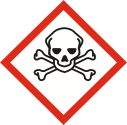 Lebensgefahr bei Verschlucken (H300)Lebensgefahr bei Hautkontakt (H310)Lebensgefahr bei Einatmen (H330)b.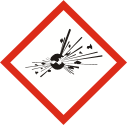 alle Produkte mit diesem Gefahrenpiktogrammc.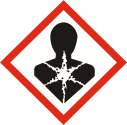 Kann genetische Defekte verursachen (H340)Kann Krebs erzeugen (H350)Kann die Fruchtbarkeit beeinträchtigen oder das Kind im Mutterleib schädigen (H360)2Gefahrenpiktogramm in Verbindung mit einem der H-Sätze*Gefahrenpiktogramm in Verbindung mit einem der H-Sätze*a.Giftig bei Verschlucken (H301)Giftig bei Hautkontakt (H311)Giftig bei Einatmen (H331)b.Schädigt die Organe (H370)Schädigt die Organe bei längerer oder wiederholter Exposition (H372)c.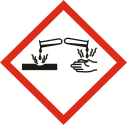 Verursacht schwere Verätzungen der Haut und schwere Augenschäden (H314)(Nicht als Zubereitungen der Gruppe 2 gelten jene, die ausschliesslich wegen ihrem Gehalt an Milchsäure [CAS Nr. 79-33-4] als «Skin Corr. 1C» eingestuft und mit H314 gekennzeichnet werden müssen)d.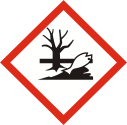 Sehr giftig für Wasserorganismen mit langfristiger Wirkung (H410) (für Gebinde mit mehr als 1 kg Inhalt)e.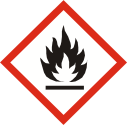 Entzündet sich in Berührung mit der Luft von selbst (H250)In Berührung mit Wasser entstehen entzündbare Gase, die sich spontan entzünden können (H260)In Berührung mit Wasser entstehen entzündbare Gase (H261)f.unabhängig vom GefahrenpiktogrammKann auch in Abwesenheit von Luft explosionsartig reagieren (H230)Kann auch in Abwesenheit von Luft bei erhöhtem Druck und/oder erhöhter Temperatur explosionsartig reagieren (H231)Kann explosionsfähige Peroxide bilden EUH019)Entwickelt bei Berührung mit Wasser giftige Gase (EUH029)Entwickelt bei Berührung mit Säure giftige Gase (EUH031)Entwickelt bei Berührung mit Säure sehr giftige Gase (EUH032)*Mindestens ein Gefahrenhinweis der betreffenden Gruppe oder Kombinationen davon. Chemikalien mit Gefahrenhinweisen aus beiden Gruppen gehören zur Gruppe 1.